Smlouva o poskytnutí finanční kompenzace(dále jen „Smlouva“)Takeda Pharmaceuticals Czech Republic s.r.o.Sídlo: Škrétova 490/12, Vinohrady, 120 00 Praha 2IČO: 604 69 803DIČ: CZ60469803Bankovní spojení: bankovní účet č. 3144700018/7910 vedený u Deutsche Bank AGzapsaná v obch. rejstříku vedeném Městským soudem v Praze pod sp. zn. C 25754 zastoupená: Georgios Faidon Kalomoiris, jednatel, a Roman Šnajdr, prokurista(dále jen „Společnost”)a 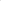 Krajská nemocnice Liberec, a. s.se sídlem Husova 357/10, 460 01 Liberec I – Staré Město, doručovací číslo 460 63IČ: 27283933zapsaná v obchodním rejstříku vedeném u Krajského soudu v Ústí nad Labem, oddíl B, vložka 1651zastoupena MUDr. Richardem Lukášem, PhD., předsedou představenstva(dále jen jako „Odběratel“ na straně druhé)(Společnost a Odběratel dále též společně jen „Strany“ a jednotlivě „Strana“)uzavírají dnešního dne, měsíce a roku podle ustanovení § 1746 odst. 2 zákona č. 89/2012 Sb., občanského zákoníku, v platném znění (dále jen „občanský zákoník”), tutoSmlouvu o poskytnutí finanční kompenzacePreambule Odběratel je poskytovatelem zdravotních služeb, který odebírá z distribuční sítě v České republice prostřednictvím příslušného distributora léčivé přípravky uvedené v Příloze č. 1 této Smlouvy (dále jen „Zboží”), a to v množství potřebném pro řádný výkon jeho činnosti a uspokojení potřeb svých pacientů. Jednotlivé smlouvy mezi Odběratelem a distributorem týkající se dodávek Zboží nejsou zněním této Smlouvy nijak dotčeny.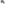 Předmět SmlouvySpolečnost se zavazuje, v návaznosti na závazek Společnosti vůči zdravotním pojišťovnám o obchodování se Zbožím za stanovených podmínek, poskytnout Odběrateli prostřednictvím distributora, od kterého Odběratel příslušné Zboží odebral, finanční kompenzaci (dále jen „Kompenzace”) za odběr Zboží, a to za podmínek uvedených v Příloze č. 2 této Smlouvy. Výše Kompenzace bude vypočtena v souladu se zněním Přílohy č. 2 této Smlouvy.Referenčním obdobím se pro účely této Smlouvy rozumí období určené Přílohou č. 2 (dále jen „referenční období“). Dojde–li v referenčním období k jakýmkoliv změnám cen Zboží, případně ke změnám v portfoliu Zboží, včetně změny rozhodnutí o výši a/nebo podmínkách úhrady kteréhokoliv Zboží, vstoupí obě Strany do jednání o případném zrevidování Přílohy č. 1 této Smlouvy. Jednání o zrevidování Přílohy č. 1 podle tohoto odstavce může zahájit e-mailovým oznámením se specifikací požadované změny kterákoliv Strana. Pokud Strany nedosáhnou žádné dohody o zrevidování Přílohy č. 1 ani do 30 dní od oznámení Strany vyzývající druhou Stranu k jednání o zrevidování Přílohy č. 1, je Strana, která k takovému jednání vyzvala, oprávněna tuto Smlouvu písemně vypovědět s okamžitou účinností.Společnost je oprávněna po Odběrateli požadovat předložení relevantních reprezentativních dokladů k prokázání souhrnné ceny za jednotlivé druhy Zboží odebrané od distributora v průběhu daného referenčního období a Odběratel je povinen Společnosti takové podklady ve lhůtě 10 kalendářních dnů po skončení referenčního období a obdržení takového požadavku poskytnout. Odběratel se zavazuje tyto podklady poskytnout v takové podobě, aby jejich poskytnutí nezpůsobilo porušení pravidel hospodářské soutěže ani jiných příslušných právních předpisů (podklady zejména nebudou obsahovat údaje o kupních cenách stanovených distributorem pro jednotlivé druhy zboží). Ustanovení tohoto odstavce se nepoužijí v případě, že Společnost dodává Zboží příslušnému distributorovi na základě komisionářské smlouvy.Společnost v přiměřeném období poskytnuté podklady posoudí, a buď je odsouhlasí (o této skutečnosti bude Společnost informovat Odběratele), nebo vznese odůvodněné připomínky k obdrženým podkladům. V takovém případě Odběratel připomínky Společnosti řádně vypořádá, aby Společnost mohla předložené podklady odsouhlasit, popř. odpovídajícím způsobem podklady doplní nebo upraví. Společnost do 15 kalendářních dní od odsouhlasení výše uvedených podkladů dá pokyn distributorovi k vystavení příslušného opravného daňového dokladu ve prospěch Odběratele, a to za účelem poskytnutí stanovené Kompenzace. Splatnost vystaveného opravného daňového dokladu činí 60 dnů ode dne jeho vystavení.V případě, že dojde k ukončení této Smlouvy před uplynutím příslušného referenčního období, Společnost poskytne Odběrateli Kompenzaci za podmínek stanovených v Příloze č. 2 této Smlouvy i za takové zkrácené referenční období. Další ujednáníStrany společně prohlašují, že v souvislosti s uzavřením této Smlouvy Odběrateli nevzniká závazek odebírat Zboží, a to ani od třetích osob, a to v jakémkoli množství, a Odběratel nadále disponuje absolutní volností při zajišťování dodávek Zboží pro svou činnost, a to bez ohledu na to, zda jsou vyráběny či dodávány Společností nebo jiným dodavatelem.Strany berou na vědomí, že poskytování Kompenzace musí být průběžně posuzované z hlediska souladu s pravidly hospodářské soutěže, zejména se zákonem č. 143/2001 Sb., o ochraně hospodářské soutěže, v platném znění, a příslušnými ustanoveními právních předpisů Evropské unie o ochraně hospodářské soutěže. Nárok na poskytnutí Kompenzace vznikne pouze tehdy, pokud její poskytování nebude v rozporu s pravidly hospodářské soutěže. Strany se zavazují, že pokud by se objevilo důvodné podezření, že poskytování Kompenzace může vyvolat nebo vyvolává účinky omezení účinné hospodářské soutěže, budou podmínky poskytování Kompenzace Stranami bez zbytečného odkladu revidovány. Pokud některá ze Stran odmítne takovou revizi provést, je druhá Strana oprávněna bez dalšího poskytování nebo přijímání Kompenzace odmítnout a tuto Smlouvu písemně vypovědět s účinností k okamžiku doručení výpovědi druhé Straně. Společnost má dále právo Smlouvu s okamžitou účinností ukončit písemnou výpovědí doručenou Odběrateli, pokud by se poskytování Kompenzace dostalo do rozporu se soutěžními pravidly nebo pokud by jí byla doručena výzva či uloženy povinnosti ze strany kompetentního orgánu, zejména Úřadu pro ochranu hospodářské soutěže, případně Evropské komise, a to i bez předchozího jednání o revizi podmínek Kompenzace s Odběratelem. I v takovém případě se Odběratel zavazuje poskytnout Společnosti veškerou potřebnou součinnost, aby došlo k dosažení souladu s právními předpisy. Odběratel výslovně prohlašuje, že mu postupem podle tohoto odstavce nevzniká nárok na náhradu škody.Strany se zavazují při realizaci této Smlouvy bezpodmínečně dodržovat všechna ustanovení právních předpisů platných v České republice, především právní předpisy upravující oblast reklamy na léčivé přípravky, zejména pak zákon č. 40/1995 Sb., o regulaci reklamy a o změně a doplnění zákona č. 468/1991 Sb., o provozování rozhlasového a televizního vysílání, ve znění pozdějších předpisů, v platném znění, a dále též ustanovení o ochraně proti nekalé soutěži obsažené v občanském zákoníku, jakož i všechna příslušná ustanovení etických kodexů příslušných průmyslových asociací.Strany dále prohlašují, že účelem této Smlouvy není reklama Zboží, ani poskytnutí daru či sponzorského příspěvku Odběrateli ani pobídka či návod na neoprávněné čerpání prostředků z veřejného zdravotního pojištění, nýbrž obchodní kompenzační schéma. Odběratel zůstává plně odpovědný za své evidenční a daňové povinnosti vůči orgánům veřejné moci. Případné závazky Odběratele vůči zdravotním pojišťovnám a jejich vypořádání jsou výhradní záležitostí Odběratele.Při realizaci této Smlouvy se Strany zavazují, že (i) nebudou nabízet, slibovat, schvalovat nebo přijímat jakoukoli platbu nebo poskytovat jakoukoli platbu, včetně, ale nikoli výlučně, úplatků přímo nebo nepřímo jakémukoli veřejnému činiteli, regulačnímu orgánu nebo komukoli jinému za účelem ovlivnění, pobízení nebo odměňování jakéhokoli jednání, jeho opomenutí nebo rozhodnutí za účelem získání neoprávněné výhody nebo získání nebo udržení obchodní činnosti; (ii) budou dodržovat všechny platné zákony a předpisy týkající se boje proti korupci a úplatkářství (dále jen „Protikorupční zákony“). Odběratel prohlašuje, že účetní knihy, účty, záznamy a faktury související s touto Smlouvou jsou a budou úplné a přesné a že je na vyžádání poskytne Společnosti, a to v rozsahu, v jakém toto poskytnutí neporuší právní předpisy na ochranu hospodářské soutěže či jiné příslušné právní předpisy. Odběratel okamžitě uvědomí Společnost, pokud se dozví o jakémkoli porušení povinností Odběratele obsažených v tomto odstavci tohoto článku. Odběratel souhlasí, že se zúčastní jakéhokoliv protikorupčního školení požadovaného Společností nebo jakoukoliv její spřízněnou společností. Odběratel bere na vědomí, že Společnost může tuto Smlouvu s okamžitou účinností ukončit, (a) pokud Odběratel poruší Protikorupční zákony, nebo jiným hrubým způsobem poruší tento článek, nebo (b) pokud se Společnost v dobré víře důvodně domnívá, že Odběratel porušil, má v úmyslu porušit, nebo způsobil porušení Protikorupčních zákonů.Odběratel tímto prohlašuje a zavazuje se, že (i) uzavření této Smlouvy není v rozporu s podmínkami stanovenými v jakékoli smlouvě uzavřené se třetí stranou, její plnění z jeho strany nepovede k porušení práv třetích osob, etických standardů, ani použitelných právních, obecně závazných ani interních předpisů včetně nařízení, příkazů (včetně příkazů ministra) nebo předpisů nadřízených orgánů nebo jiných pravidel a pokynů, kterými je Odběratel povinen se řídit; a (ii) neexistuje žádný nárok, žaloba, řízení nebo šetření státních orgánů, nebo dle vědomí Odběratele takový nárok, žaloba, řízení nebo šetření státních orgánů nehrozí, které by měly nepříznivý dopad na implementaci této Smlouvy nebo které by způsobovaly neplatnost nebo nevynutitelnost této Smlouvy. Odběratel bude okamžitě písemně informovat Společnost o jakémkoli porušení tohoto prohlášení. Po obdržení takové informace je Společnost oprávněna podle vlastního uvážení ukončit tuto Smlouvu, a to s účinností k okamžiku doručení písemného oznámení o ukončení Smlouvy Odběrateli. Strany dále souhlasí, že pokud se za trvání této Smlouvy změní aplikace nebo text právních předpisů aplikovatelných na tuto Smlouvu, zejména právních předpisů o dani z přidané hodnoty nebo předpisů o cenové regulaci nebo reklamy léčivých přípravků, Strany v dobré víře projednají poskytování Kompenzace, zejména formu, ve které je Kompenzace poskytována, dokladována a účtována a její poskytování jako takové, a to i za celou dobu jejího trvání. V případě, že tímto postupem Strany nedospějí k dohodě, je kterákoliv Strana oprávněna poskytování nebo přijímání Kompenzace odmítnout, a tuto Smlouvu případně s okamžitým účinkem písemně vypovědět.Odběratel prohlašuje a zavazuje se, že při uplatňování úhrad za jakékoli léčivé přípravky z prostředků veřejného zdravotního pojištění bude postupovat výlučně v souladu s příslušnými právními předpisy (zejména se zákonem č. 48/1997 Sb., o veřejném zdravotním pojištění, v platném znění), případně též interními předpisy vydanými v souladu s takovými právními předpisy, pokud se na něj vztahují.Odběratel prohlašuje a zavazuje se, že veškeré účetní knihy, záznamy, faktury a další dokumenty související s platbami Kompenzace a použitím prostředků vyplacených na Kompenzaci dle této Smlouvy jsou a budou úplné a přesné a budou dostatečně podrobně zachycovat povahu a hodnotu transakcí a výdajů, a že v souvislosti s touto Smlouvou nezřídí ani nepoužije žádné fondy či podobné zdroje, které nebudou zachyceny v jeho účetnictví.MlčenlivostStrany se zavazují, že bez předchozího písemného souhlasu příslušné Strany nezveřejní či jiným způsobem nezpřístupní třetím osobám části Smlouvy představující obchodní tajemství některé ze Stran či jiné údaje vyloučené ze zveřejnění, jakož ani jiné informace o vzájemných obchodních vztazích, a to ani po skončení či zániku této Smlouvy.Strany zpřístupní celý obsah této Smlouvy a informace týkající se jejich spolupráce pouze těm zaměstnancům, spolupracovníkům, společníkům, akcionářům a odborným poradcům, kteří je potřebují znát v souvislosti s plněním úkolů Stran v rámci spolupráce dle této Smlouvy, přičemž tyto třetí osoby musí být povinny dodržovat mlčenlivost za podmínek této Smlouvy a za žádných okolností skutečnosti podle této Smlouvy nesdílet s dalšími stranami.Povinnost mlčenlivosti se nevztahuje na informace, které:jsou veřejně známé,se stanou veřejně známými jinak než porušením výše uvedené povinnosti mlčenlivosti,jsou oprávněně v dispozici druhé Strany před jejich poskytnutím této Straně,Strana získá od třetí osoby, která není vázána povinností mlčenlivosti,nebo vyžadují-li tak obecně závazné právní předpisy nebo rozhodnutí soudů či správních orgánů.Společnost prohlašuje, že informace obsažené v Příloze č. 1 a č. 2 této Smlouvy považuje za své obchodní tajemství, a to ve smyslu konkurenčně významných, určitelných, ocenitelných a v příslušných obchodních kruzích běžně nedostupných skutečností, mj. také identifikaci Zboží, stanovení vzoru a způsobu stanovení výše Kompenzace, případně též cenu balení Zboží, bude-li v příslušné Příloze uvedena. S ohledem na tuto skutečnost Společnost uvedená data prohlašuje za data vyloučená z uveřejnění podle ustanovení zákona č. 340/2015 Sb., o registru smluv, v platném znění (dále jen „zákon o RS“).Je-li dána zákonná povinnost k uveřejnění Smlouvy v registru smluv dle zákona o RS, dohodly se Strany, že takovou povinnost splní Společnost v souladu s ustanovením § 5 odst. 2 zákona o RS, a to po anonymizaci a znečitelnění údajů uvedených v předešlém odstavci v souladu s § 5 odst. 8 zákona o RS, které nepodléhají zveřejnění v registru smluv. Za tímto účelem Společnost zpracuje anonymizovanou verzi Smlouvy s vyloučením dat z uveřejnění (zejména Přílohy č. 1 a Přílohy č. 2 obsahujících obchodní tajemství).V případě, že kterákoliv Strana poruší jakoukoliv povinnost uloženou v tomto článku, je druhá Strana oprávněna odstoupit od této Smlouvy, a to písemným oznámením doručeným druhé Straně, která povinnost podle tohoto ustanovení porušila. Doručením takového oznámení je tato Smlouva ukončena od počátku, a Společnost je oprávněna žádat, aby Odběratel ve lhůtě 15 dní od doručení takového oznámení vrátil veškeré vyplacené Kompenzace či jejich části.Závěrečná ustanovení Tato Smlouva se uzavírá na dobu 1 roku, přičemž Smlouva se při jejím uplynutí vždy automaticky prodlužuje o 1 rok, pokud jedna ze Stran písemně neoznámí druhé Straně nejpozději 1 měsíc před jejím uplynutím, že si nepřeje, aby se Smlouva prodloužila. Každá ze Stran je oprávněna tuto Smlouvu vypovědět písemnou výpovědí i bez uvedení důvodu doručenou druhé Straně. Nestanoví-li tato Smlouva jinak, výpovědní doba činí 1 měsíc a počíná běžet prvním dnem po doručení druhé Straně. Smlouva nabude platnosti dnem jejího podpisu oběma Stranami. Smlouva nabude účinnosti dnem 1.3.2023 nebo dnem uveřejnění v registru smluv, podle toho, který okamžik nastane později. Nabude-li Smlouva účinnosti dnem uveřejnění v registru smluv, pak se Strany výslovně dohodly, že ujednání této Smlouvy se použijí i na právní poměry vzniklé mezi Stranami dle této Smlouvy od 1.3.2023.Změny a doplňky této Smlouvy mohou být činěny pouze formou číslovaných písemných dodatků podepsaných Stranami.Není-li v této Smlouvě uvedeno jinak, není Odběratel oprávněn práva a závazky z této Smlouvy převádět na třetí osoby bez písemného souhlasu Společnosti.Nedílnou součást této Smlouvy tvoří:Příloha č. 1 – Seznam ZbožíPříloha č. 2 – Vzor pro výpočet částky KompenzaceZa Společnost:     21. 2.2023_______________________________	Takeda Pharmaceuticals Czech Republic s.r.o.Georgios Faidon Kalomoiris, jednatel	Za Odběratele:27. 2.2023_______________________________	Krajská nemocnice Liberec, a.s.MUDr. Richard Lukáš, PhD., předseda představenstva_______________________________	Takeda Pharmaceuticals Czech Republic s.r.o.Roman Šnajdr, prokurista